Приложение 4           Наши экскурсии     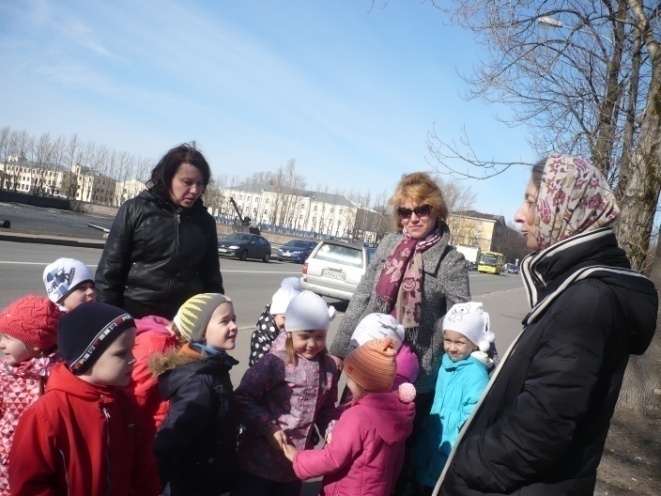 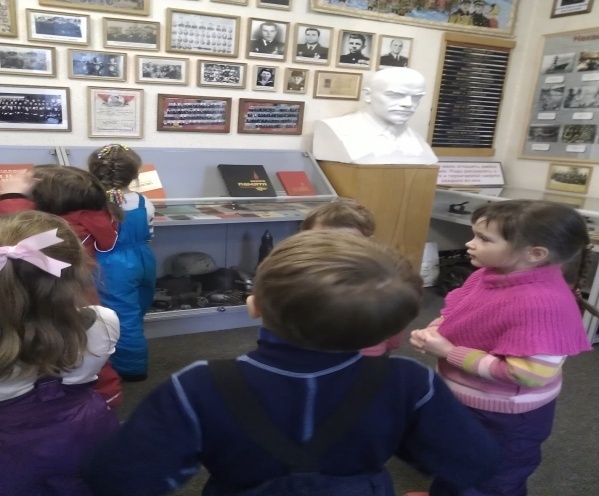 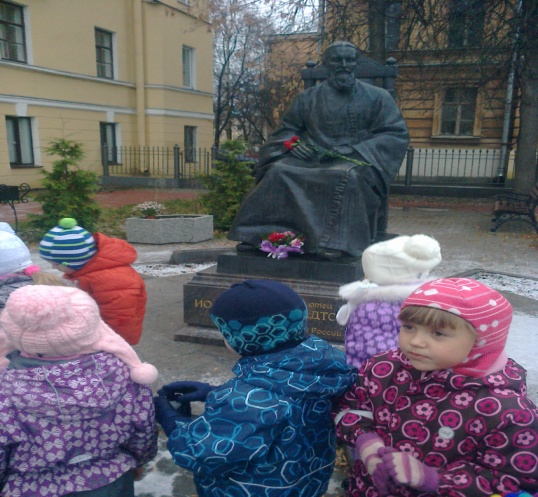 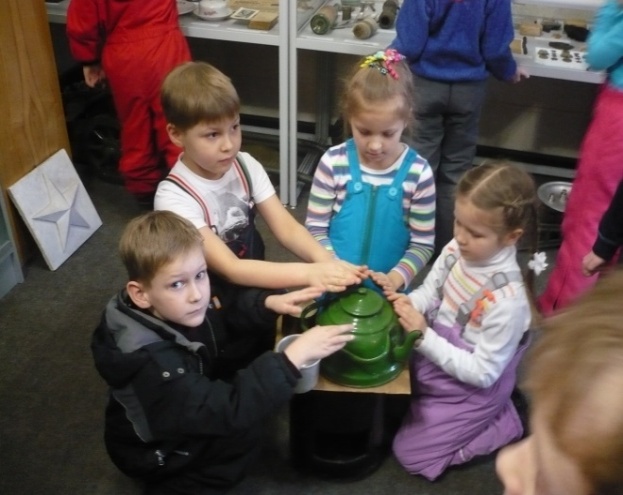 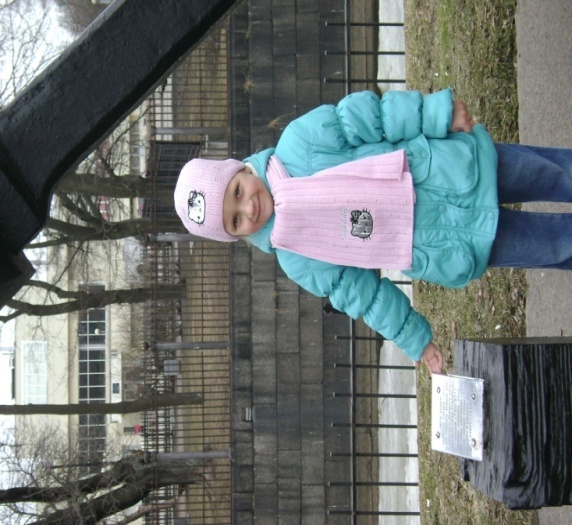 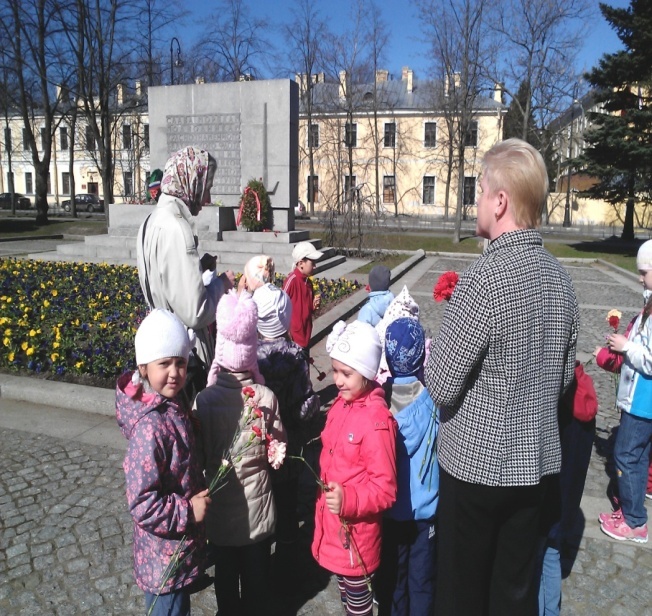 